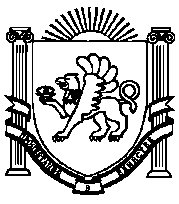 ПОСТАНОВЛЕНИЕ № 6от 24 января 2022 года                                                                                   с.ТамбовкаОб утверждении положения и состава постоянно действующей комиссии по подготовке и проведению торгов (конкурсов, аукционов) по продаже муниципального имущества, земельных участков, находящихся в муниципальной собственности, или права на заключение договора аренды объектов муниципального имущества и земельных участковВ целях реализации Земельного кодекса РФ, руководствуясь Федеральным законом от 21 декабря 2001 г. N 178-ФЗ "О приватизации государственного и муниципального имущества", в соответствии с Федеральным законом от 06.10.2003 № 131-ФЗ «Об общих принципах организации местного самоуправления в Российской Федерации», Уставом муниципального образования Ивановское сельское поселение Нижнегорского района Республики Крым, администрация Ивановского сельского поселенияПОСТАНОВЛЯЕТ:1. Утвердить Положение о постоянно действующей комиссии по подготовке и проведению торгов (конкурсов, аукционов) по продаже муниципального имущества, земельных участков, находящихся в муниципальной собственности, или права на заключение договора аренды объектов муниципального имущества и земельных участков.2. Утвердить состав постоянно действующей комиссии по подготовке и проведению торгов (конкурсов, аукционов) по продаже муниципального имущества, земельных участков, находящихся в муниципальной собственности, или права на заключение договора аренды объектов муниципального имущества и земельных участков.3. Обнародовать настоящее постановление на Информационном стенде в административном здании администрации Ивановского сельского поселения по адресу: с.Тамбовка, ул.Школьная, 3 «а» и опубликовать на сайте https://ивановское-сп.рф.4. Настоящее постановление вступает в силу со дня обнародования.5. Контроль исполнения настоящего постановления возложить на сектор по вопросам предоставления муниципальных услуг, землеустройства, и муниципального имущества, территориального планирования и кадрово-правовой работы.Председатель Ивановского сельского совета-глава администрации Ивановского сельского поселения                   Шарафеев Н.Н.УТВЕРЖДЕНО постановлением администрации Ивановского сельского поселения Нижнегорского района Республики Крым от 24.01.2022 года №6Положение о комиссии по подготовке и проведению торгов (конкурсов, аукционов) по продаже муниципального имущества, земельных участков, находящихся в муниципальной собственности, или права на заключение договора аренды объектов муниципального имущества и земельных участков1. Общие положения1.1. Комиссия по проведению торгов по продаже муниципального имущества, земельных участков, находящихся в муниципальной собственности, или права на заключение договоров аренды объектов муниципального имущества и земельных участков (далее - Комиссия), является постоянно действующей. Комиссия осуществляет функции конкурсной комиссии, если проводятся торги в форме конкурса, либо функции аукционной комиссии - при проведении аукциона.1.2. В своей деятельности Комиссия руководствуется действующим законодательством Российской Федерации, Уставом Ивановского сельского поселения и настоящим Положением.1.3. Комиссия осуществляет свою деятельность под руководством председателя Комиссии.1.4. Комиссия состоит из 6 человек. Персональный состав Комиссии утверждается постановлением администрации Ивановского сельского поселения Нижнегорского района Республики Крым.2. Задачи и функции Комиссии2.1. Основной задачей Комиссии является представление интересов продавца - администрации Ивановского сельского поселения при проведении торгов по продаже в собственность объектов муниципального имущества и земельных участков, находящихся в собственности Ивановского сельского поселения, или права на заключение договоров аренды объектов муниципального имущества и земельных участков (далее - Торги).2.2. В рамках возложенных задач Комиссия выполняет следующие функции:2.2.1. в назначенный день и час рассматривает принятые администрацией Ивановского сельского поселения заявки претендентов, проверяет правильность оформления представленных претендентами документов и определяет их соответствие установленным требованиям;2.2.2. принимает решение о результатах рассмотрения заявок на участие в торгах: о допуске претендентов или об отказе в допуске к участию в торгах;2.2.3. подписывает протокол о признании претендентов участниками торгов;2.2.4. обеспечивает сохранность представленных заявок, документов и предложений, а также конфиденциальность сведений о лицах, подавших заявки и предложения, и о содержании представленных ими документов до момента их оглашения или проведения торгов;2.2.5. проводит торги;2.2.6. признает торги состоявшимися или несостоявшимися, подводит итоги, определяет победителя торгов;2.2.7. принимает решение о снижении начальной цены предмета Торгов без проведения повторной оценки в случае признания Торгов несостоявшимися и повторном проведении Торгов;2.2.8. принимает решение об отказе в проведении Торгов.2.3. Все иные функции и соответствующие полномочия по организации торгов возложены на администрацию Ивановского сельского поселения.3. Полномочия Комиссии3.1. Комиссия при выполнении возложенных на нее функций вправе рассматривать на своих заседаниях вопросы, отнесенные к её компетенции, в том числе:3.1.1. давать поручения структурным подразделениям администрации Ивановского сельского поселения о подготовке заключений по курируемым вопросам для рассмотрения на Комиссии;3.1.2. осуществлять подготовку и проведение конкурсов и аукционов в соответствии с действующим законодательством, соблюдать требования действующего законодательства при проведении аукционов, конкурсов.4. Организация деятельности комиссии4.1. Заседания Комиссии проводит председатель, а в его отсутствии - заместитель председателя, о чем делается запись в протоколе заседания Комиссии.В случае отсутствия председателя комиссии и заместителя председателя комиссии заседание комиссии проводит один из членов комиссии.4.2. Во время заседания Комиссии ведется протокол.4.3. Заседание Комиссии проводятся по мере необходимости.4.4. Заседание Комиссии правомочно, если на нем присутствует более половины её членов.4.5. Решение Комиссии принимаются простым большинством голосов от числа присутствующих на заседании членов комиссии и заносятся в протокол. При равенстве голосов решающим является голос председателя Комиссии. Итоги голосования заносятся в протокол.4.6. Председатель комиссии:4.6.1. Осуществляет общее руководство деятельностью комиссии.4.6.2. Вносит предложения по изменению состава Комиссии.4.6.4. Подписывает протоколы заседаний Комиссии.4.6.5. Решает иные вопросы в рамках компетенции Комиссии.4.7. Поручения председателя Комиссии, касающиеся организации работы Комиссии, являются обязательными для всех членов Комиссии.4.8. Секретарь комиссии:4.8.1. извещает членов Комиссии о месте и времени проведения заседания комиссии.4.8.2. обеспечивает членов Комиссии рабочими материалами, организует заседания и ведет протоколы Комиссии.4.8.3. контролирует ход выполнения принятых Комиссией решений.4.8.4. функции секретаря Комиссии в его отсутствии осуществляет один из присутствующих членов Комиссии.4.9. Протоколы проведения конкурсов и аукционов оформляются и подписываются в день проведения торгов и являются основанием для заключения договоров купли - продажи или аренды объектов муниципального имущества и земельных участков.УТВЕРЖДЕНОпостановлением администрацииИвановского сельского поселения Нижнегорского районаРеспублики Крым от 24.01.2022 года №6Состав постоянно действующей комиссии по подготовке и проведению торгов (конкурсов, аукционов) по продаже муниципального имущества, земельных участков, находящихся в муниципальной собственности, или права на заключение договора аренды объектов муниципального имущества и земельных участковАдміністраціяІванівськогосільського поселення  Нижньогірського районуРеспублікиКримАдминистрацияИвановскогосельскогопоселенияНижнегорскогорайонаРеспубликиКрымКъырымДжумхуриетиНижнегорскболюгиИвановскоекойкъасабасынынъидареси№п/пФИОдолжностьдолжность в Комиссии1.Шарафеев Н.Н.Председатель Ивановского сельского совета – глава администрации Ивановского сельского поселенияпредседатель комиссии2.Плетюк Е.А.Заместитель главы администрации Ивановского сельского поселения,член комиссии3.Степанова Л.Г.Ведущий специалист администрациисекретарь комиссии4.Марченко Н.И.Заведующий сектором администрации,член комиссии5.Будаев В.И.ДепутатИвановского сельского советачлен комиссии6.Войтеха А.А.ДепутатИвановского сельского советачлен комиссии